Policy & Procedures Manual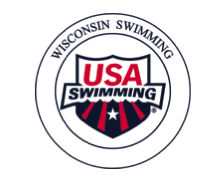 Wisconsin Swimming, Inc.Policy 26: LSC RecognitionEffective Date: April 25, 2015
Last Revision Date: February 27, 2018Scope:. The purpose of this policy is to recognize outstanding performance by Wisconsin Swimming athletes, coaches, officials and volunteers. In the absence of a qualified candidate, an award may not be given annually.Athlete and Coach Award RecognitionsAthlete of the Year Long Course Age Group Female and Male Swimmer of the YearLong Course Senior Female and Male Swimmer of the YearShort Course Age Group Female and Male Swimmer of the YearShort Course Senior Female and Male Swimmer of the YearShort Course Female and Male Breakout Swimmer of the YearDisability Swimmer of the YearFemale and Male Sportsmanship Award Short Course IMX Individual High Point ChampionAn award will be presented to each overall individual IMX high point winner from the previous short course season.Age categories shall be: 9-Under, 10, 11, 12, 13, 14, 15, 16, 17, and 18.Recipients shall be notified by the Coaches Representative(s).Coach of the YearLong Course Age Group Coach of the YearLong Course Senior Coach of the YearShort Course Age Group Coach of the YearShort Course Senior Coach of the YearDisability Coach of the YearNomination ProcessAutomatic NominationsAthlete automatic nominations for Swimmer of the Year will be earned by achieving one of the following: Individual NAG Top 10 Finisher, State Record Holder, Second Swim at a Level 3 meet or higher on the WI Swimming list of travel fund meets, Top 8 at a Level 2 meet on the WI Swimming list of travel fund meets, Zones Finalist (3rd place or better), Zones High Point Top Three, WI State High Point winner.  Coach automatic nominations for Coach of the Year will be earned by achieving one of the following: Individual or Relay NAG Top 10 Finisher, State Record Holder, Second Swim at a Level 3 meet or higher on the WI Swimming list of travel fund meets, direct coach of Age Group team winners (10 and Under, 11-12 13-14, 15-16; 17 and Over of each gender).Disability Swimmers/CoachesThe Disability Chair will nominate eligible para swimmers/coaches.Disability awards may be conveyed, with a maximum of one award conveyed annually, which may encompass either a coach or an athlete.Write-In CandidatesWrite-In nominations of candidates will be accepted through 11:59:59 pm on March15th FinalistsThe Except for the Female and Male Sportsmanship Award, the Technical Planning Committee will limit each pool of candidates to five finalists before April 1st. Finalists will be notified by Coaches Representative(s) and will be invited to the awards banquet.Voting ProcessVoting for all Athlete and Coach awards occurs at the Annual Meeting in the spring.  Female and Male Sportsmanship Award, Age Group Female and Male as well as Senior Female and Male Athletes of the Year shall be voted on by the eligible Athlete Representatives only. All Athlete, and Coach awards in Section 26.1, and the ConocoPhillips 66 Outstanding Service Award in Section 26.4shall be voted on by  the registered Club Voting Delegates and Athlete Voting Delegates present. Virtual Club Championship Team AwardA banner will be presented to the club with the highest VCC score from the previous short course and long course seasons.Recipients shall be notified by the Coaches Representative(s).Officials’ Recognition AwardsOfficials of the YearStarter/Referee of the YearStroke and Turn of the YearLifetime Achievement AwardSee the “Officials of the Year Awards” policy located on the Wisconsin Swimming Officials web page for details of the nomination and selection processes. New Officials Recognition ProgramNewly certified Stroke/Turn Officials:Officials polo and name badgeNewly certified Starter/Referee OfficialsWhistle/lanyard and brass bellConocoPhillips 66 Outstanding Service AwardInformation will be sent to LSC members by the Administrative Manager after January 1st, with nominations accepted through March 15th.Voting shall occur at the Annual Meeting in the spring.USA Swimming Life Member AwardNominations may be made by any LSC member and submitted to the Board of Directors for consideration.Awards in DevelopmentLSC Hall of FameDate of RevisionPolicy Section(s)Changes MadeOctober 24, 201726.1,26.1.3, 26.1.426.426.5Additional awards New articles to cover nominations and votingRenumbered articleAdded Awards in DevelopmentFebruary, 27, 201826.1.426.1.2  (new)26.2  (new)26.4 OthersCorrection of date deadlines in Nominations; Added IMX Individual Champion award, Added Virtual Club Team Championship Award; Revised to provide nomination info and deadlineMany other minor corrections